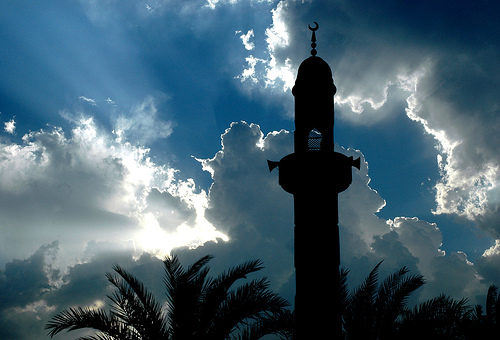 À la quête du Salut pour mon âme...Par l’Imâm Al Hârith Al Mouhâsibî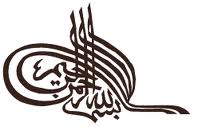 Il a été clairement dit que cette Communauté sera divisée en soixante-dix groupes impairs, l'un d'eux est le groupe Sauvé, et Allâh sait mieux au sujet du reste. J'ai consacré une partie de ma vie à étudier les différences de cette Communauté, cherchant la méthode claire et le droit chemin, recherchant le savoir et agissant par rapport à cette connaissance, guidé sur le chemin de l'au-delà aux moyens des directives des savants. Je compris une grande partie de la parole d’Allâh (le Coran) à travers l'interprétation des juristes. J'ai contemplé les conditions de cette communauté, j'ai regardé ses voies de pensée et discours et j'ai compris de ce constat ce qui a été prédestiné pour moi.Je vis leurs divisions comme un océan profond où plusieurs se sont noyés, et peu furent sauvés. Je vis que chaque groupe prétend que le salut est pour ceux qui les suivent et la destruction est pour tout ceux qui leur sont opposés. Ainsi je compris que les gens sont de différents types :Parmi eux est celui qui possède la connaissance de l'au-delà il est très difficile de le trouver et il est rare. Un autre type est l'ignorant prendre ses distance de celui-ci est une bénédiction. Un autre type est celui qui prétend être un savant, alors qu'il est attaché à ce monde, la préférant en réalité à toute autre chose. Un autre type est celui possédant la connaissance, étant une référence pour la religion, mais utilisant sa connaissance comme une source de célébrité et de gain de prestige, échangeant sa religion pour le refus de ce bas-monde. Un autre type est celui qui a la connaissance mais ne sachant pas le sens réel de ce qu'il possède. Un autre type est celui qui apparait comme un ascétique, cherchant la vertu, mais il est impuissant, et sa connaissance ne peut pénétrer les cœurs de son audience, et ses dires ne sont pas fiables. Un autre type est celui doté d'intelligence et de savoir, alors qu'il manque d'abstinence - à travers - la peur de Allâh et sa méfiance. Un autre type sont les disciples de leurs passions et de leurs bas-désirs, ceux qui s'humilient pour l'amour de la vie mondaine (Dunya), cherchant une position élevée. Un autre type ce sont les démons humains empêchant les gens de chercher l'au-delà, qui luttent comme des chiens pour ce bas-monde, l'adulant, et ne voulant rien d'autre que d'en obtenir au maximum, qui partant de là sont vivants dans ce bas-monde, mais en réalité ils sont morts ce qui est vrai est faux selon eux et ils considèrent les vivants et les morts égaux.Je me cherchai une voie parmi ces différents types et je devins perplexe. Ainsi j'ai décidai d'être guidé par les guides, demandant du support et de la directive, et je pris la connaissance pour guide. Je réfléchi et examinai les choses méticuleusement, jusqu'à ce qu'elles me deviennent claires avec le Livre d’Allâh, la Sounna de Son Prophète -sallâ l-Lahû ‘aleyhi wa sallam-, et le consensus de la Communauté pour preuve. Il était évident que suivre son désir rend aveugle dans la recherche de la vérité, et que l'on perd sa voie vers la vérité, et accentue son aveuglement.Alors je commence à vider mon cœur de tous les bas-désirs (Hawa), et je me concentrai sur les divisions de la communauté, à la recherche du Groupe sauvé, attentif à ceux qui ont suivi les désirs destructifs et les groupes égarés, faisant attention de ne pas faire un pas sans en être sûr, cherchant la voie du salut pour mon âme.Ainsi je trouvai comme l'unanimité de la communauté la dérive du Coran que la voie du Salut est dans la peur d’Allâh (Taqwa), dans la performance des obligations, dans la peur d’Allâh au sujet de ce qu'Il a permis et de ce qu'Il a interdit (Wara') et les limites qu'Il a établies, dans la sincérité envers Allâh à travers l'obéissance et suivant les exemples de Son Messager -sallâ l-Lahû ‘aleyhi wa sallam-. Je cherchai le savoir des obligations (Farâ’id) et les pratiques Prophétiques (Sounna) des savants, des narrations, et je trouvai en eux à la fois l'accord et la division, mais je trouvai qu'ils s'accordent tous sur le fait que la connaissance des obligations et de la Sounna sont avec ceux qui connaissent Allâh et Ses ordres, les Connaisseurs d’Allâh qui agissent selon Son bon plaisir, craignant pleinement de violer ce qu'Il a interdit, s’inspirant de l'exemple de Son Messager -sallâ l-Lahû ‘aleyhi wa sallam-, et préférant l'Au-delà à ce monde : ce sont ceux qui s'accrochent fermement aux commandes de Allâh et aux voies des Messagers -‘alayhim as-salât wa sallam-.Alors, je regardai parmi cette Communauté pour ce genre de serviteurs qui sont connus pour leurs talents, et cherchai à bénéficier de leur savoir, et je trouvai qu'ils étaient extrêmement rares et peu nombreux, et que leur genre de savoir est en train de disparaître, comme le Messager d’Allâh -sallâ l-Lahû ‘aleyhi wa sallam- l'a dit : « L’islam a commencé comme quelque chose d’étrange et il redeviendra quelque chose d’étrange comme il a commencé, alors annoncez la bonne nouvelle aux étrangers. » et ils sont solitaires avec leur religion. Je sentis que ma calamité augmentait du fait de la disparition des saints Vertueux (al-Awliyya al-Atqiya), et j'eus peur qu'une mort soudaine m'arrive pendant que je suis encore troublé sur la division de cette communauté. Alors je commençais à chercher un maître : et je n'avais pas d'autre choix que d'en trouver un, et je fis de mon mieux jusqu'à ce que Celui qui est Affectueux envers Sa Création me permis de rencontrer leur groupe.Je trouvai en eux les signes de crainte (Taqwa) et les qualités de renonciation (Wara') et la préférence de l'au-delà sur le bas-monde, et trouvai que leurs instructions et leurs conseils sont en conformité avec les actions des maitres de guidance, et je les trouvai regroupés, unis à donner des conseils à la Communauté, n'encourageant personne à Lui désobéir ni à perdre espoir en Sa Miséricorde, ils acceptent toujours et patiemment les fardeaux et les difficultés, ils sont contents avec le destin et reconnaissant dans la prospérité. Ils emmènent la création à aimer leur Seigneur en parfait repentir en leur rappelant Ses faveurs et ses bontés, et ils les encouragent à remettre toutes leurs affaires à Allâh, à leur faire connaître Sa Grandeur, Son livre et la Sounna, Sa Religion, Ce qu'Il aime et ce qu'Il n'aime pas, à être prudent et éviter les nouveautés et les caprices, se garder des extrêmes et des exagérations, mépriser les disputes et les arguments, se garder de la médisance et de l'oppression, s'opposer à leurs désirs, prendre leur responsabilité, contrôler leurs sens, être prudent dans leur nourriture, leur habillement et toutes leurs situations, évitant tout ce qui est douteux, évitant les bas-désirs, se satisfaire du minimum de nourriture, supprimer ce qui est indifférent, la renonciation en ce qu'il est permissible, la peur du Jugement, la circonception de la Résurrection, être affairé avec leur propre fardeau, strict avec eux-mêmes et non avec les autres. Chacun d'eux à ses propres affaires qui le préoccupent, chacun d'eux est savant concernant l'au-delà et la description du Jour du Jugement, l'abondante récompense et la douloureuse punition. Ceci est ce qui explique leur constante anxiété et incessante inquiétude qui les éloigne de la joie du bas-monde et ses plaisirs.Ce groupe a endossé les caractères de cette religion, et dessiné les lignes définitives pour la renonciation (Wara') d'une manière qui a contracté ma poitrine avec peur, et me rendit clair que la conduite de la religion et la sincérité mêlées à la crainte (Wara') est un océan que quelqu'un comme moi ne peut pas comprendre ainsi je vins à réaliser l'étendue de leurs vertus, à voir clairement leur inquiétude, et je devins de plus en plus certain qu'ils sont ceux qui luttent dans la Voie de l'au-delà, les vrais disciples de l'exemple des Messagers -‘alayhim as-salât wa sallam-, la source de ceux qui demandent à être éclairé, et des conseillers pour ceux qui ont besoin de conseils.Ainsi je commençais à m'intéresser à leur voie, bénéficiant d'eux, acceptant leur code de conduite, prenant plaisir à leur obéir. Je ne vois rien d'égal à eux, et je ne préfère rien à eux, et Allâh me bénit avec un genre de connaissance dont la véracité me devint claire et dont j'ai vu la totalité. J'espère que le salut atteindra ceux qui l’acceptent et l'adopte, et je suis certain que le support viendra à quiconque la pratiquera.J’ai trouvé de la malhonnêteté en ceux qui s'opposent à cette voie, et la rouille s'est accumulée sur le cœur de quiconque l'ignore et la nie. J’ai découvert que la preuve suprême est avec celui qui la comprend et j'ai découvert que l'adopter et agir en s'y conformant est une obligation pour moi ainsi j'y ai cru de tout cœur et l'ai gardé dans ma conscience et fait d'elle la fondation de ma religion, et j'y ai établi mes actions, et je suis passé à travers différents états d'expérience.J’ai demandé à Allâh de me donner l'abilité de Le remercier pour la Générosité qu'Il a répandu sur moi et de me donner la force de performer les tâches se rapportant à ce qu'Il m'a enseigné, sachant mes défauts et sachant que je ne pourrai pas Le remercier suffisamment. Source : Héritages et conseils spirituels et les dons sanctifiés pour le bénéfice de toutes les créatures  page 27-32.